İnen Motor Yollar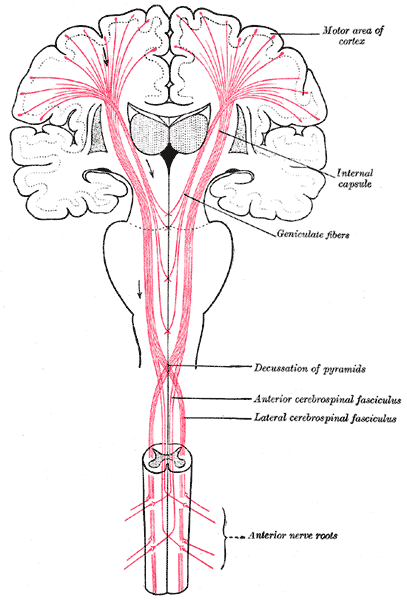 Şekil 1: Piramidal yol ve çaprazlaşma bölgeleriSorular:1-Motor yolları nasıl sınıflandırırsınız?2-Motor sistemde hiyerarşik ve paralel sistem nasıl somutlanır?3-Piramidal yol motor korteksin hangi tabakasından başlar?4-Klinikte internal kapsülün önemi nedir?5-Deserbrasyon sertliğinin nöral mekanizması nedir?6-Deserebrasyon sertliğinin dekortikasyon sertliğinden farkı nedir?7-Piramidal yol kesisinde hangi işlevler kaybolur?